								Skjervøy båtforening 30.01.23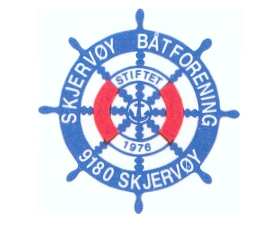 Referat fra Innkalling til styremøte 3 2022Sted: Klubbhuset mandag 30.01.2023 kl. 19.00Til stede: Saker:16/22		Status brygger/hvalsesong etc...17/22 	Forslag til årsmøtet18/22		Økonomi/regninger/faktura19/22		evt.Håvard 